RESOLUCIÓN No. 006/ SOLICITUD No. 005 / RECIBIO 16-09-2020/ RESPUESTA 29-09-2020. 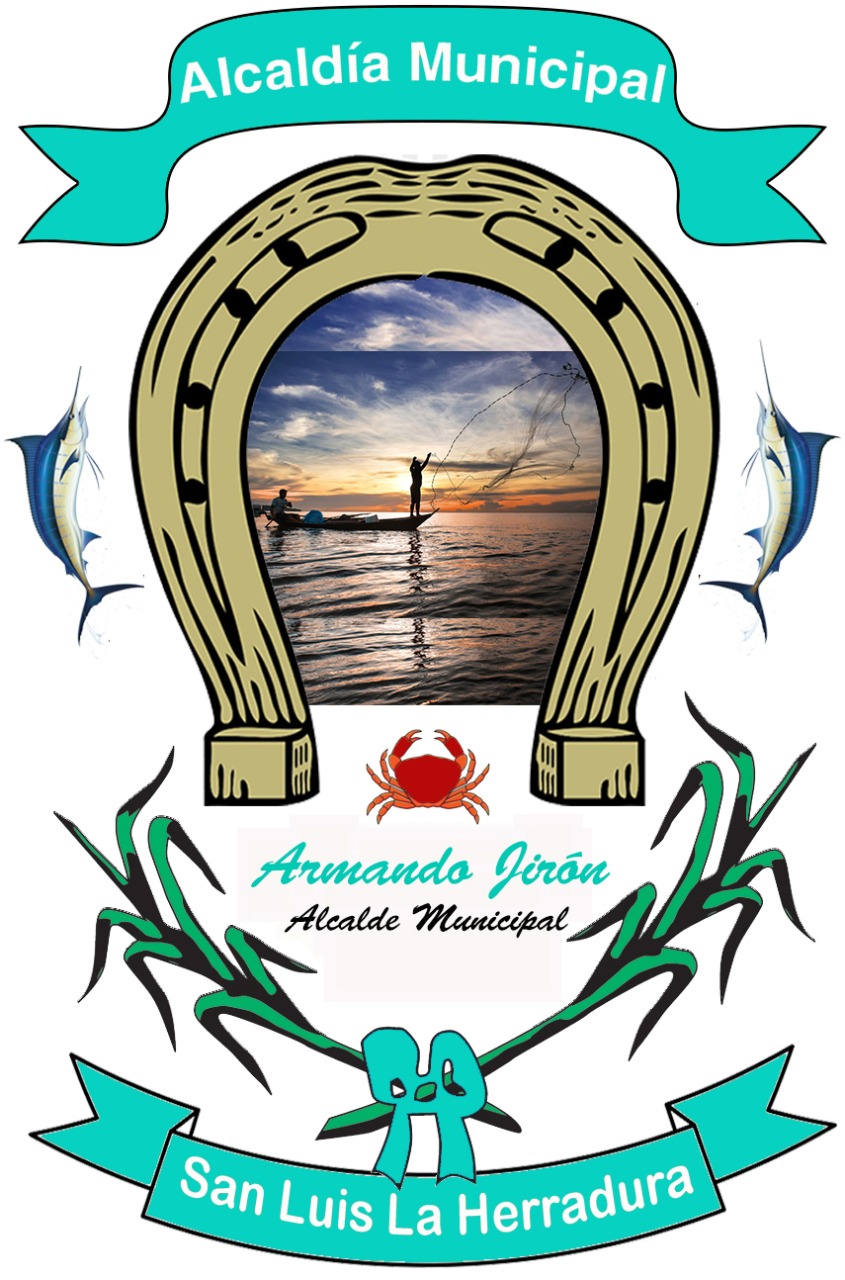 UNIDAD DE ACCESO A LA INFORMACIÓN PÚBLICA, San Luis La Herradura, a las nueve  horas con cuarenta y cinco minutos del día martes  veintinueve de septiembre de dos veinte.-------------------CONSIDERANDO:Que en fecha dieciséis de septiembre del dos mil veinte, se recibió y admitió solicitud de información registrada bajo el  número de referencia UAIP /006/2020, de parte de  xxxxxxxxxxxxxxxxxxxxxxxxxxxxxxxxx, Estudiante, con Documento Único de Identidad número, xxxxxxxxxxxxxxxxxxxxxxxxxxxxxxxxxxxxxxxxxxx, quien actúa en calidad de persona natural, hace el siguiente requerimiento que literalmente DICE. 1. Se me brinde información sobre todos los inmuebles propiedad de la Alcaldía, lugar de ubicación y tamaño de cada propiedad. 2.  Se me brinde información de los inmuebles que no están siendo ocupados o que se encuentren en desuso, lugar de ubicación y tamaño de cada propiedad. Como Suscrito Oficial de Información, CONSIDERA: -----------------------------------------------------------------------------------------------Que para dar respuesta a su solicitud de información, la Unidad de Acceso a la Información Pública realizó gestiones internas para la localización y recopilación de la información solicitada; tal como se establece en el Art. 50 literal “d” de la LAIP; y el Art. 12 del Lineamiento para la Recepción, Tramitación, Resolución y Notificación de Solicitudes de Acceso a la Información, emitido por el Instituto de Acceso a la Información Pública (IAIP).-------------------------------------------------------------------------------Por lo tanto, de conformidad a lo establecido en los artículos 2, 5, 6 literal “c”, 61,66 y 71 de la Ley de Acceso a la Información Pública; y en relación con el artículo 14 del Lineamiento para la Recepción, Tramitación, Resolución y Notificación de Solicitudes de Acceso a la Información emitidos por IAIP; como Suscrito Oficial de Información. RESUELVE: Conceder información en formato digital pdf. 1. Se me brinde información sobre todos los inmuebles propiedad de la Alcaldía, lugar de ubicación y tamaño de cada propiedad. 2.  Se me brinde información de los inmuebles que no están siendo ocupados o que se encuentren en desuso, lugar de ubicación y tamaño de cada propiedad.NOTIFÍQUESE, la presente resolución de respuesta en modalidad  escaneada en formato digital pdf, a la dirección de correo pedrojoseamaya@hotmail.com.  para que surta los efectos legales consiguientes.-------------------------------------------------------Eulalio Orellana.                                          Oficial de Información.